Ficha para registro de organizaciones aspirantes al beneficio en gas envasadoAclaración: La presente solicitud deberá complementarse en un plazo máximo de 90 días, con la inscripción en el Registro Nacional de Organizaciones del CENOC y un comprobante emitido por alguna autoridad gubernamental que acredite su condición de Entidad de Bien Público. El incumplimiento de este requisito implicará la baja del beneficio percibido de manera inmediata, transcurrido el plazo mencionado. La Organización deberá actualizar sus datos en el Registro del CENOC anualmente y solicitar la renovación del beneficio correspondiente al Programa Hogar para Entidades de Bien Público completando y presentando nuevamente esta SOLICITUD, transcurridos 12 meses de haber completado la inscripción.1. Nombre de la Organización:      Sigla:      2. Datos Básicos/Domicilio Social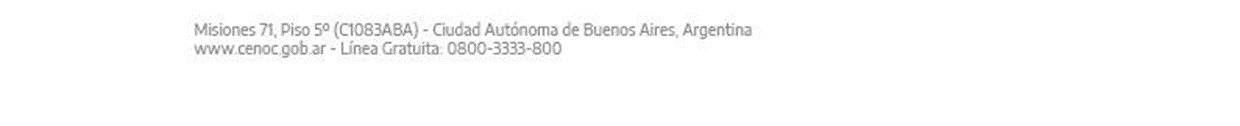 4. ¿Cómo definiría su organización?5. Detalle la cantidad de beneficiarios de las actividades que realiza su organización: (Cantidad de personas que asisten al comedor, cantidad de jubilados que asisten al centro, etc.)N° de beneficiarios:                                                  Característica de los beneficiarios:Cantidad de prestaciones diarias:     	6. Datos del titular Beneficiario :Datos de Contacto del titular beneficiario:Teléfono:                                                                                                   E- mail:                                                              Declaración JuradaA través de la presente, declaro comprender que como representante la organización que aquí suscribe, que los beneficios derivados de esta solicitud pertenecer exclusivamente a la organización. Entiendo que el uso personal o usufructo de los recursos destinados a la organización y derivados de la presente, tiene consecuencias jurídicas. Asimismo, me comprometo completar la inscripción en el CENOC y hacer entrega de la certificación que acredite la condición de Entidad de Bien Público de la Organización (Emitido y firmado por cualquier autoridad de nivel Nacional, Provincial o Municipal, según el corresponda) en un plazo no mayor a los 90 días desde el alta del beneficio. Por último, entiendo que el presente constituye una inscripción simplificada a los fines de obtener el beneficio en Gas envasado previsto en la Ley 27.218, por lo que no completar la inscripción y acreditación solicitada en esta misma declaración en el plazo establecido, implicará la baja en el beneficio percibido.FIRMA:ACLARACIÓN:DNI:3. ¿La organización tiene personería jurídica?Si tiene personería, bajo qué forma jurídica se han constituido: ………………………  N° de Matrícula: ………………..*Deberá presentar en un plazo de 90 días alguna certificación que acredite su condición de Entidad de Bien Público, con o sin personería.1. Comedor / Merendero2. Centros de atención infantil3. Grupo o centro Comunitario4. Otro: ……………….4. Otro: ……………….Entre 1 y 50Entre 51 y 100Entre 101 y 200201 o másNiños y niñasFamiliasAdultos mayoresAdolescentesMás de un grupo de los anterioresOtrosDesayunoAlmuerzoMeriendaCena¿Es beneficiario del Programa Hogar como Persona? 